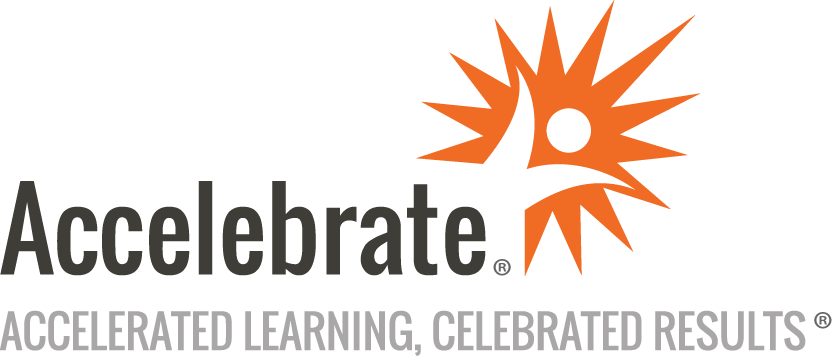 Jenkins Pipeline ScriptingCourse Number: JEN-116WA
Duration: 2 daysOverviewThis Jenkins Pipeline Scripting training course teaches attendees how to automate the continuous integration and continuous delivery (CI/CD) processes using Jenkins. Participants get an in-depth look at the Jenkins pipeline system and learn how to write powerful Groovy scripts to automate builds across multiple machines.PrerequisitesAll attendees must know the basics of Jenkins.MaterialsAll Jenkins training students receive comprehensive courseware.Software Needed on Each Student PCAttendees will not need to install any software on their computer for this class. The class will be conducted in a remote environment that Accelebrate will provide; students will only need a local computer with a web browser and a stable Internet connection. Any recent version of Microsoft Edge, Mozilla Firefox, or Google Chrome will be fine.ObjectivesUnderstand CI/CD pipeline conceptsUse Groovy programming to automate tasksBuild, test, and deploy activities following Jenkins' best practicesUse librariesImplement best practices for pipeline codeOutlineIntroductionJenkins Essentials Refresh Continuous integration, continuous delivery (CI/CD)Jenkins as orchestration for build tasksJenkins job typesScheduling and triggering jobsSecurityPipeline Concepts Role for pipelinesDeclarative and scripted pipelinesDeclarative pipeline end-to-end exampleScripted pipeline end-to-end examplePipeline Domain-Specific Language Agents and nodesStages and stepsWorkspacesShell and toolsCredentials and secret managementUser inputFlow controlStashing and archivingNotificationDistributed Builds Designing for scaleControlling where jobs runConfiguration managementConsiderations for distributed buildsState managementConcurrency concernsLatency concernsSelected Plugins Git, GitHub, GitLab, BitbucketGerritArtifactoryJiraSonarGroovy for Pipelines Groovy and Pipeline GroovyHow pipeline Groovy works@NonCPS annotationGood practices for pipeline codeLibraries Role of librariesDefining librariesLibrary structureUsing librariesExtending Pipelines with Groovy Groovy syntaxData typesOperatorsFlow controlTry/catch and exceptionsFunctionsClosuresClassesBest Practices Best practices for writing and using pipelinesCommon mistakes and how to avoid themConclusion